Appendix (Supplementary Tables and Figures)Table 1A. Main transmission routes of pathogens included in the study.Table 2A. Descriptive characteristics of study sample.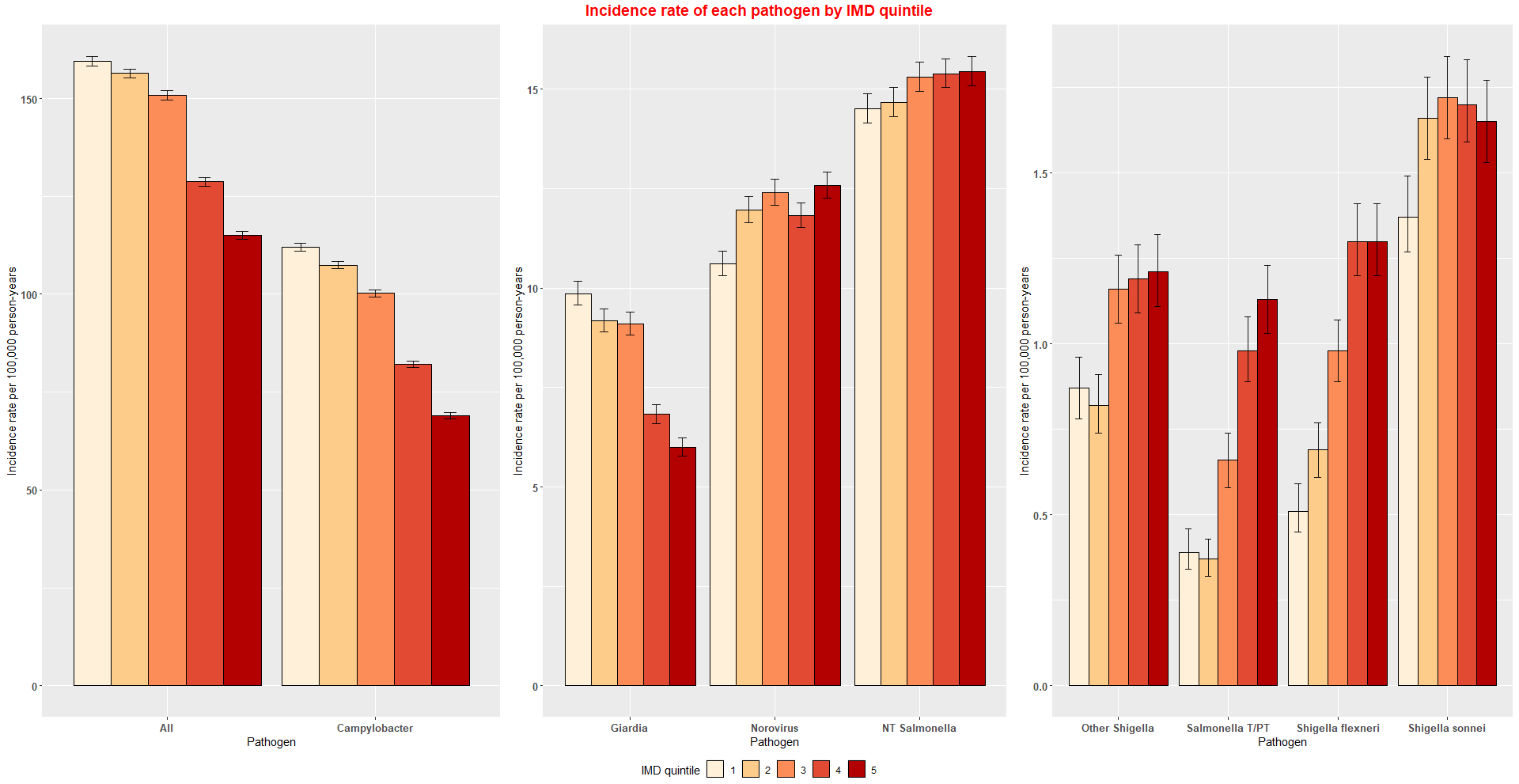 Figure 1A. Incidence rate per 100,000 person-years by IMD quintile for each pathogen.PathogenMain transmission routeCampylobacterFoodborne (ingestion of contaminated food and water)Some person-to-person transmissionCryptosporidium hominisWaterborne (contamination of recreational and municipal water supplies)Occasionally foodborneCryptosporidium parvumWaterborne (contamination of recreational and municipal water supplies)Zoonotic (cattle infections)Occasionally foodborneGiardiaWaterborne (frequently through ingestion of contaminated water and food)Some person-to person transmissionNorovirusPerson-to-person transmissionContaminated surfaces Non-typhoidal SalmonellaFoodborne (ingestion of contaminated food and water)Salmonella typhi/paratyphiPerson-to-person (Fecal-oral route via contaminated water, undercooked foods, fomites of infected patients)Other ShigellaPerson-to-person (Fecal-oral route)Shigella flexneriPerson-to-person (Fecal-oral route)Sexual transmission, especially in men who have sex with menShigella sonneiPerson-to-person (Fecal-oral route)Sexual transmission, especially in men who have sex with menNumber of cases
% of subtotalNumber of cases
% of subtotalNumber of cases
% of subtotalNumber of cases
% of subtotalNumber of cases
% of subtotalNumber of cases
% of subtotalNumber of cases
% of subtotalNumber of cases
% of subtotalAll pathogensCampylobacterCryptosporidiumGiardiaNorovirusNon-typhoidalSalmonella Salmonella typhi/paratyphiShigellaTOTALTOTAL314,381208,01618,74318,11426,36126,3618,6908,096100%100%100%100%100%100%100%100%IMD quintile1 (most deprived)51,85831,0773,0672,7025,6685,4662,0021,876IMD quintile16%15%16%15%22%21%23%23%IMD quintile258,71737,4333,3813,1205,3995,5491,9231,912IMD quintile19%18%18%17%20%21%22%24%IMD quintile367,07144,5824,1084,0495,5175,4111,6901,714IMD quintile21%21%22%22%21%21%19%21%IMD quintile468,39046,9954,1844,0155,2335,0291,5491,385IMD quintile22%23%22%22%20%19%18%17%IMD quintile5 (least deprived)68,21147,8954,0004,2194,5434,8701,5051,179IMD quintile22%23%21%23%17%18%17%15%IMD quintileMissing13434391362130IMD quintile0%0%0%0%0%0%0%0%SexFemale146,39792,90210,5887,66714,52713,1664,1823,365Sex47%45%56%42%55%50%48%42%SexMale167,299114,9008,12810,39411,63613,0854,4694,687Sex53%55%43%57%44%50%51%58%SexUnknown68521427531981103944Sex0%0%0%0%1%0%0%1%Age (years)<12,7019171754667473313125Age (years)1%0%1%0%3%3%2%0%Age (years)1-425,27411,0433,4771,5873,5443,7071,339577Age (years)8%5%19%9%13%14%15%7%Age (years)5-912,5965,6462,4618415801,727818523Age (years)4%3%13%5%2%7%9%6%Age (years)10-1919,25612,2162,3406865382,200844432Age (years)6%6%12%4%2%8%10%5%Age (years)20-2941,50227,9673,4032,4749013,9331,3651,459Age (years)13%13%18%14%3%15%16%18%Age (years)30-3936,78823,1673,3563,6999302,8861,0381,712Age (years)12%11%18%20%4%11%12%21%Age (years)40-4935,92825,4321,6373,1158752,7108321,327Age (years)11%12%9%17%3%10%10%16%Age (years)50-5943,26333,3918572,5491,3823,2448301,010Age (years)14%16%5%14%5%12%10%12%Age (years)60-6939,71031,4725711,8851,9362,567701578Age (years)13%15%3%10%7%10%8%7%Age (years)70-7931,34623,9793078403,7101,731489290Age (years)10%12%2%5%14%7%6%4%Age (years)≥8025,45012,51114133511,223838279123Age (years)8%6%1%2%43%3%3%2%Age (years)Missing567275185768852440Age (years)0%0%0%0%0%0%0%0%RegionEast Midlands24,50316,6081,7091,4492,1011,850622164Region8%8%9%8%8%7%7%2%RegionEast of England33,69322,4882,2061,3883,5222,768844477Region11%11%12%8%13%11%10%6%RegionLondon38,00721,4651,0381,8483,4655,3531,8063,032Region12%10%6%10%13%20%21%37%RegionNorth East17,83112,5821,2809701,0921,296410201Region6%6%7%5%4%5%5%2%RegionNorth West35,80724,4392,4531,8311,9793,394946765Region11%12%13%10%8%13%11%9%RegionSouth East56,31140,2412,7453,5872,3364,2441,4631,695Region18%19%15%20%9%16%17%21%RegionSouth West43,30626,8932,6014,1275,8712,492857465Region14%13%14%23%22%9%10%6%RegionWest Midlands31,33121,7012,2371,4431,9892,294944723Region10%10%12%8%8%9%11%9%RegionYorkshire and The Humber33,59221,5992,4741,4714,0062,670798574Region11%10%13%8%15%10%9%7%Travel abroadNo67,20943,2114,1393,8515,0347,0022,3171,655Travel abroad21%21%22%21%19%27%27%20%Travel abroadYes12,7435157295118,1322,1741,744Travel abroad4%0%0%1%0%31%25%22%Travel abroadUnsure234,429164,29014,53214,16821,31611,2274,1994,697Travel abroad75%79%78%78%81%43%48%58%Rural/urbanUrban249,802162,17914,31314,22721,96222,3787,4027,341Rural/urban79%78%76%79%83%85%85%91%Rural/urbanRural64,44545,8034,4273,8784,3983,9471,267725Rural/urban20%22%24%21%17%15%15%9%Rural/urbanMissing13434391362130Rural/urban0%0%0%0%0%0%0%0%